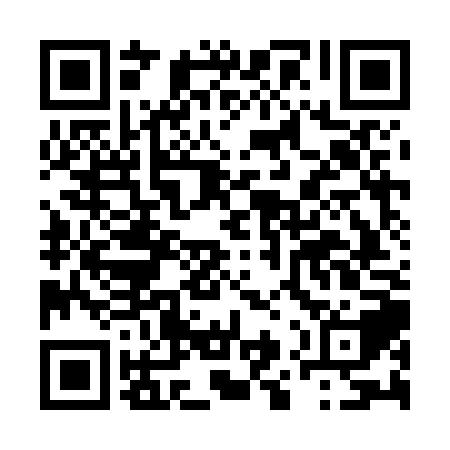 Ramadan times for Bidou I, CameroonMon 11 Mar 2024 - Wed 10 Apr 2024High Latitude Method: NonePrayer Calculation Method: Muslim World LeagueAsar Calculation Method: ShafiPrayer times provided by https://www.salahtimes.comDateDayFajrSuhurSunriseDhuhrAsrIftarMaghribIsha11Mon5:185:186:2712:293:406:326:327:3712Tue5:185:186:2712:293:396:326:327:3713Wed5:175:176:2612:293:386:326:327:3614Thu5:175:176:2612:293:386:316:317:3615Fri5:175:176:2612:283:376:316:317:3616Sat5:165:166:2512:283:366:316:317:3617Sun5:165:166:2512:283:356:316:317:3618Mon5:165:166:2412:283:346:316:317:3519Tue5:155:156:2412:273:336:306:307:3520Wed5:155:156:2412:273:326:306:307:3521Thu5:155:156:2312:273:316:306:307:3522Fri5:145:146:2312:263:306:306:307:3523Sat5:145:146:2312:263:296:306:307:3424Sun5:135:136:2212:263:286:296:297:3425Mon5:135:136:2212:253:276:296:297:3426Tue5:135:136:2112:253:266:296:297:3427Wed5:125:126:2112:253:256:296:297:3428Thu5:125:126:2112:253:256:296:297:3329Fri5:115:116:2012:243:266:286:287:3330Sat5:115:116:2012:243:266:286:287:3331Sun5:105:106:1912:243:276:286:287:331Mon5:105:106:1912:233:276:286:287:332Tue5:105:106:1912:233:286:276:277:333Wed5:095:096:1812:233:286:276:277:324Thu5:095:096:1812:223:286:276:277:325Fri5:085:086:1812:223:296:276:277:326Sat5:085:086:1712:223:296:276:277:327Sun5:075:076:1712:223:306:266:267:328Mon5:075:076:1612:213:306:266:267:329Tue5:075:076:1612:213:306:266:267:3210Wed5:065:066:1612:213:316:266:267:31